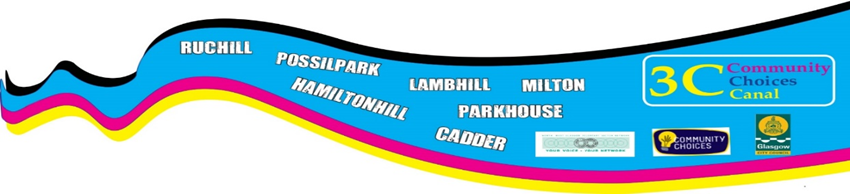 3 C Community Choices Canal Main fund Application formAll applications have to be for the Economic Benefit of Canal wardPlease read guidance notes before you fill this out fill out this application form and email to hello.northwestglasgowvsn@outlook.com or post to Martina Johnston-Gray, NWGVSN, Yoker Resource Centre, 10 Kelso Pl; Glasgow. G14 0LL. If you want help with filling it out email Rebeka or Lynn on   hello.northwestglasgowvsn@outlook.com  or call 0141 952 7090Please outline the resources do you need e.g. how much money you want to apply for,  for  equipment, hall hire and so on. Give a budget breakdown, how much you’re going to spend and what onWe will keep your data to process your application; we will need to share it with other parties (for example Glasgow city council) who are involved in the 3C Participatory Budgeting process. We will not share it with anyone else with out your express permission, by signing this you agree that we can keep your data for this purpose.Please note deadline for applications is Friday March 29th at 5pmAny application received after that date won’t be considered. You or someone from your group/organisation must be available to attend the Community Choices Canal event on April 27th 11-3pm at Possilpoint Community Centre,  where you will be asked to staff a stall and explain your idea to local people and how it will benefit the them.  People will then vote on who they want to fund, these votes will be counted and combined with the electronic votes and the organisations that have the most votes will  receive funding.  You will be expected to submit an evaluation for your project, where we’ll ask you to tell us how you got on and anything you learned from doing it. Thank you for your interest in 3C Community Choices Canal,  we look forward to reading your application.The 3C Community Choices Canal panel are: Ann Lawrance who lives is in PossilparkSadie Gordon who lives in WestercommonRobert Stewart who lives in PossilparkRoy Greatorex  who lives in Cadder and is a member of GDAChris Kerr who lives in MiltonAllan McGuiness who lives in LambhillLambert Iku who lives in Possiklpark and is also representing views of BME communityRose Sehakizinka who lives in Possilpark and is also representing views of BME communityThe panel are supported by Martina Johnston-Gray from North West Glasgow Voluntary Sector Network who lives in HamiltonhillWe invite applicationsup to £30,000Please fill this out before you complete the rest of the application. Is your group constituted                                                               Yes                  No                          Does your group have a bank                              Account?                                                                                                     Yes                   No orDo you have a partner organisation that can                Hold the funding for you, should your application	      Yes                No be successful at the voting stage?(Please circle the answer that applies to you)Section 1Where you plan to deliver the projectWhere will the project be delivered?Please tick the neighbourhoods that your project will be delivered in.If your project benefits more than 1 neighbourhood and the percentage is not equal, please tell us the estimated percentage in each neighbourhood. Section 2 Your Contact information Name of Group/OrganisationAddressPostcodeContact person(who we can speak to about the application)Telephone numberEmail Section 3Which theme (s) does your project cover?Please use this space to outline your proposalMaximum 500 wordsSection 4Outcomes & impact This is your chance to be more specific in what you want to do. Please let us know what you expect to achieve over the next year. Then please tell us what you are going to do to achieve your outcome. Over the next year we will achieve: To Achieve this we will do    Maximum of 200 words                                               Section 5When will the project start and finish? (the money must be spent by March 31st 2020)Section 6Please give details of anyone you consulted about this project?Section 7Please let us know about any partners you will work withSection 8Section 8Section 8DescriptionAmount                                                                                       Total Signed Date